Basın Bülteni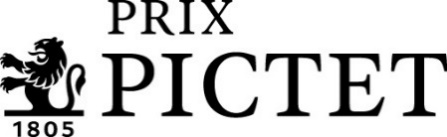 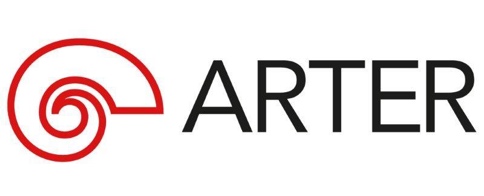 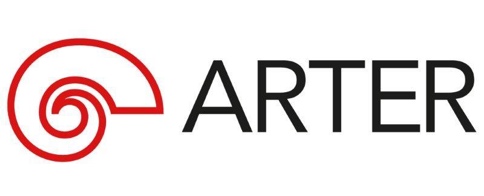 bkz. Banu K. Zeytinoğlu İletişimYeliz TİNGÜRyelizt@bkziletisim.com        0 541 281 12 05DÜNYANIN ÖNDE GELENFOTOĞRAF VE SÜRDÜRÜLEBİLİRLİK ÖDÜLÜPRIX PICTET HUMANİSTANBUL’DA!Dünyanın önde gelen fotoğraf ve sürdürülebilirlik ödülü Prix Pictet, 2008 yılında Pictet Group tarafından küresel sürdürülebilirlik gibi hayati bir meseleye fotoğrafın gücünden yararlanarak dikkat çekmek amacıyla kuruldu. Ödül, bugüne kadar her biri sürdürülebilirliğin belirli bir yönüne vurgu yapan on farklı tema altında verildi. Prix Pictet’nin onuncu edisyonu, Victoria & Albert Museum’daki ilk sergilenişinden sonra, 26 Nisan–27 Temmuz 2024 tarihleri arasında Arter ev sahipliğinde İstanbul’da izleyicilerle buluşuyor.Prix Pictet Human, ödülün onuncu döneminde finale kalan 12 seçkin fotoğrafçının yapıtlarına yer veriyor. Sanatçıların üretimleri, Human [İnsan] temasının çeşitli yönlerini etkin bir şekilde keşfetme olanağı veriyor. Finale kalan fotoğrafçıların her biri, kendi benzersiz yaklaşımlarıyla ortak paydamız olan insanlığı ve dünya üzerindeki etkileşimlerimizi keşfe çıkıyor. Seçilen portfolyolar belgesel, portre, manzara fotoğrafçılığının yanı sıra ışık ve süreç üzerine farklı denemeleri kapsıyor. Çalışma konuları, yerli halkların yaşadığı zorluklardan, çatışmadan, çocukluktan, ekonomik süreçlerin çöküşünden, insan yerleşimlerinin izlerine, sanayinin gelişmesine, çete şiddetine, sınır topraklarına ve göçe uzanıyor. Sanatçıların eserleri, gezegenin bekçileri olarak üstlendiğimiz rolü irdeliyor ve 15 yıl önceki başlangıcından bu yana Prix Pictet’nin temel kaygısı olan küresel sürdürülebilirliğin kritik konularına ışık tutuyor. 2023 yılının Eylül ayında, Victoria & Albert Museum’da (uluslararası turnenin ilk ayağında) gerçekleşen törende Prix Pictet Human’ı kazanarak 100.000 İsviçre Frangı değerindeki ödülün sahibi olan sanatçının Hindistanlı fotoğrafçı Gauri Gill olduğu açıklandı. Gill, bağımsız jüri tarafından, 12 finalist arasından seçildi. Gill’in eserleri, sanatçının “aktif dinleme” olarak adlandırdığı, toplulukla birlikte ve topluluk aracılığıyla çalışmaya olan inancını vurguluyor. Gill, yirmi yılı aşkın süredir Kuzey Hindistan’ın batısındaki Racastan çölünde yaşayan topluluklarla ve son on yıldır da Maharaştra’daki yerli sanatçılarla yakından ilgileniyor.  Victoria & Albert Museum’daki serginin kapanışında, Kolombiyalı fotoğrafçı Federico Ríos Escobar’ın Prix Pictet Halkın Seçimi Ödülü’nün sahibi olduğu ve 10.000 İsviçre Frangı değerindeki ödülü kazandığı açıklandı. Ríos Escobar’ın çarpıcı fotoğrafları, anne babaları Kolombiya-Panama sınırında neredeyse geçilmez bir ormanlık alan olan tehlike dolu Darién Geçidi’ni aşmak için risklerle dolu bir göç yolculuğuna kalkışmış Güney Amerikalı çocukların trajik gerçekliklerini yansıtıyor. Halkın Seçimi Ödülü, halktan kişilerin finale kalan favori fotoğraflar için oy kullanmasına olanak vermek ve Prix Pictet’nin odaklandığı hayati konular etrafında daha fazla etkileşim yaratmak için veriliyor.Basın görsellerini indirmek için tıklayın:https://egnyte.suttoncomms.com/fl/XSlSL6AsAMFinale kalan fotoğrafçılar:Hoda Afshar, İranGera Artemova, UkraynaRagnar Axelsson, İzlandaAlessandro Cinque, İtalya/PeruSiân Davey, Birleşik KrallıkGauri Gill, HindistanMichał Łuczak, PolonyaYael Martínez, MeksikaRichard Renaldi, Amerika Birleşik DevletleriFederico Ríos Escobar, KolombiyaVanessa Winship, Birleşik Krallık/BulgaristanVasantha Yogananthan, FransaRagnar Axelsson, 40 yılı aşkın süredir, yaşanabilir dünyanın sınırlarındaki yerli halkların hayatlarında, coğrafyalarında ve çevrelerinde meydana gelen dramatik değişimlerin haritasını çiziyor. And Dağları’nın yerli halklarının yaşamları ve kaybolan yurtları için duyulan endişe Alessandro Cinque’nin çalışmalarına yön veriyor. Gauri Gill, yirmi yılı aşkın süredir Hindistan’ın Racastan eyaletinin uzak çöl bölgesinde yaşamını sürdürmeye çalışan insanların içine işlemiş neşe, acı ve şefkati fotoğraflıyor. Federico Ríos Escobar, ebeveynleri Kolombiya-Panama sınırındaki Darién Geçidi adındaki neredeyse geçilmez ormanlık alanda tehlikeli göçmen yolculuğuna katılmayı seçen Güney Amerikalı çocukların acı dolu deneyimlerini aktarıyor. Michał Łuczak, bir zamanların büyük madencilik endüstrisinin Polonya’nın Yukarı Silezya bölgesinin peyzajında bıraktığı silinmez izleri belgeliyor. Gera Artemova’nın görsel günlüğü, 24 Şubat 2022’de, memleketi Kiev, Ukrayna’daki Rus bombardımanıyla açılıyor. Vasantha Yogananthan’ın çalışmaları, Amerika Birleşik Devletleri’nin New Orleans eyaletinde Katrina Kasırgası’nın etkisi altında yaşayan neslin düşleriyle ve düş kırıklıklarıyla dolu. Vanessa Winship, Türkiye’nin sınır bölgelerinden okullu kızların özenle bir araya getirilmiş portrelerini sunuyor. İran'ın tuhaf, uhrevi adaları Hürmüz, Qeshm ve Hengam, Hoda Afshar’ın çalışmalarının mihenk taşını oluşturuyor. Yael Martínez’in delikli fotoğrafları, Meksika’nın Guerrero eyaletinde gündelik yaşamın parçası olan şiddetin kurbanı aile üyelerinin ortadan kayboluşlarının peşinden gidiyor. Richard Renaldi ve Siân Davey ise eserlerinde bahçeyi hem insan yüreğinin bir metaforu hem de olası bir ahenk kaynağı, umut ve yeniden bağ kurma alanı olarak ele alıyor.Prix Pictet Human bağımsız jürisi:Sir David King, FRS (Jüri Başkanı)İklim Krizi Danışma Grubu Kurucusu ve BaşkanıPhilippe BertheratMüze Başkanı, MAMCO (Musée d’art moderne et contemporain), CenevreJan DalleySanat Editörü, Financial TimesDuncan ForbesFotoğraf Bölümü Başkanı, Victoria and Albert Museum, LondraFunmi IyandaKreatif Direktör, OYA Media,Lagos ve LondraSally MannPrix Pictet Fire ödülünün sahibi, 2021Jeff RosenheimFotoğraftan sorumlu Joyce Frank Menschel Küratörü, The Metropolitan Museum of Art, New YorkSally MannÖdül sahibi, Prix Pictet Fire, 2021Hatje Cantz, sergiye eşlik etmek üzere, finale kalan fotoğrafçıların yanı sıra ödüle aday gösterilen daha geniş bir gruptan seçilen fotoğrafların yer aldığı bir kitap yayımladı. Kitapta tarihçi David Christian’ın ve yazar Meehan Crist’in yazılarına ek olarak Prix Pictet Direktörü Michael Benson’ın insani yardım fotoğrafçılığının önde gelen ismi fotoğrafçı Sebastião Salgado ile yaptığı bir söyleşi yer alıyor.Prix Pictet Human, İstanbul’un ardından 2024 ve 2025 yıllarında Dublin, Bangkok, Münih, San Diego ve Stockholm’deki önemli müzelere de uğrayacak.PRIX PICTET HAKKINDADünyanın önde gelen fotoğraf ve sürdürülebilirlik ödülü Prix Pictet, 2008 yılında Pictet Group tarafından küresel sürdürülebilirlik gibi hayati bir meseleye fotoğrafın gücünden yararlanarak dikkat çekmek amacıyla kuruldu. Ödül, bugüne kadar, her biri sürdürülebilirliğin belirli bir yönüne vurgu yapan on farklı tema altında verildi.Katılımın aday gösterme yoluyla gerçekleştiği Prix Pictet, eleştirmenlerden, küratörlerden ve görsel sanatların diğer alanlarında çalışan uzmanlardan oluşan küresel bir ağa sahip. Bu ağı oluşturan 300’ü aşkın uzmandan her dönemin temasıyla uyuşan, ödülün talep ettiği anlatı gücüne ve sanatsal niteliğe sahip portfolyolar önermesi isteniyor. Son 15 yılda, ödüle 5.000’den fazla fotoğrafçı aday gösterildi. Aday gösterilen fotoğrafçıların eserleri, gezegenimizin kırılgan durumuna tanıklık etmeleri bakımından ortaklaşıyor.Bağımsız jüri, aday gösterilen portfolyolardan sanatsal olarak öne çıkan ve dönemin temasına ilişkin ilgi çekici bir anlatı sunanlardan bir liste oluşturuyor. Finale kalan sanat eserleri sergi bağlamında değerlendirildikten sonra, 100.000 İsviçre Frangı değerindeki ödülün sahibi olacak sanatçıya karar veriliyor.Ardından, finale kalan tüm sanatçıların eserlerinden bir seçkiyle kurgulanan sergi, dünyanın birçok kentinde geniş bir izleyici kitlesiyle buluşuyor. Bugüne kadar Prix Pictet kapsamında dünya çapında 45’ten fazla kentte 120'den fazla sergi düzenlendi. Ödülün bundan önceki dokuz sahibi: Benoit Aquin (Water, 2008), Nadav Kander (Earth, 2009-2010), Mitch Epstein (Growth, 2011), Luc Delahaye (Power, 2012-2013), Michael Schmidt (Consumption, 2014), Valérie Belin (Disorder, 2015-2016), Richard Mosse (Space, 2017-2018), Joana Choumali (Hope, 2019-2020) ve Sally Mann (Fire, 2021-2022). Prix Pictet ile ilgili daha fazla bilgi için: www.prixpictet.comARTER HAKKINDABir Vehbi Koç Vakfı kuruluşu olan Arter, çağdaş sanat alanında bir sergileme ve üretim mekânı olarak hizmet vermek üzere 2010 yılında açıldı. İstiklâl Caddesi’ndeki binasında 2010–2018 yılları arasında sergiler, yayınlar, söyleşiler, performanslar ve atölyelerle çağdaş sanatın görünürlüğüne katkıda bulunan Arter, 2019 yılının Eylül ayında Dolapdere’deki yeni binasına geçti. Grimshaw Mimarlık’ın tasarladığı yeni binasıyla beraber süregelen faaliyetlerini ileriye taşıyan Arter, koleksiyondan ve koleksiyon dışından sergilerin yanı sıra farklı sanat disiplinlerinden performans ve etkinliklere de evsahipliği yapıyor. Toplam 18.000 metrekare kapalı alana sahip Arter binasında sergi alanlarının yanı sıra performans salonları, öğrenme ve etkinlik alanları, bir kütüphane ve sanat yayınlarına odaklanan bir kitabevi bulunuyor.FOTOĞRAFÇILAR HAKKINDAHoda AfsharTahran, İran, 1983 doğumlu.Melbourne, Avustralya’da yaşıyor ve çalışıyor.Fotoğraf serisi: Speak the Wind / Rüzgârı Konuş, 2015–2020Özgeçmiş:Afshar fotoğrafçılık kariyerine 2005 yılında başladı, lisansını bir sonraki yıl Tahran’daki İslami Azad Üniversitesi’nin Sanat ve Mimari Fakültesi’nde tamamladı. 2007 yılında Avustralya’ya yerleşti ve 2019 yılında Perth’teki Curtin Üniversitesi’nde doktora derecesini aldı. Sergileri arasında Japonya’nın Nagoya kentindeki Aichi Trienali (2022), PHOTO 2022 Uluslararası Fotoğraf Festivali kapsamında Melbourne’deki Monash Sanat Galerisi’nde izleyici ile buluşan kişisel sergisi Speak the Wind [Rüzgârı Konuş] ve 15. Sharjah Bienali’nde (2023) sergilenen Thinking Historically in the Present [Günümüzde Tarihsel Olarak Düşünmek] bulunuyor. Afshar’ın kazandığı ödüller arasında Canberra Ulusal Portre Galerisi’nin verdiği Ulusal Portre Fotoğraf Ödülü (2015) ve Monash Sanat Galerisi’nin Bowness Fotoğraf Ödülü (2018) var. Sanatçı, 2021 yılında, Adelaide’deki Güney Avustralya Sanat Galerisi’ndeki Ramsay Sanat Ödülleri’nde Halkın Seçimi Ödülü’nü aldı. Aynı yıl Sidney Myer Yaratıcılık Desteği’nin sahibi oldu. Afshar’ın eserleri, Victoria & Albert Museum Londra, Melbourne Ulusal Victoria Galerisi, Art Gallery of South Australia, Yeni Zelanda Auckland Üniversitesi Sanat Koleksiyonu, Melbourne Monash Üniversitesi Sanat Müzesi ve Sidney’deki New South Wales Sanat Galerisi’nin koleksiyonlarında yer alıyor. Afshar’ın ilk monografisi Speak the Wind, 2001 yılında MACK tarafından Londra’da yayımlandı. Sanatçı, Melbourne Üniversitesi Victorian College of the Arts’ta güzel sanatlar ve fotoğraf dersleri veriyor.Sanatçı Beyanı:“Bu kültürün merkezinde, insanlara musallat olarak onların hastalanmalarına sebep olabilen –felaket getirdikleri düşünülen– rüzgârların varlığına inanç yer alıyor. Buna bağlı olarak, rüzgârı kovmak için yapılan geleneksel uygulamalardan biri, bir dini liderin, rahatsızlıktan mustarip bir hasta aracılığıyla rüzgârı, farklı yerel diller ve lehçeler kullanarak çekip gitmesi için ikna etmeye çabalamasıdır.” - Hoda Afsharİran’ın güney kıyısı açıklarında yer alan Hürmüz Boğazı adalarında, yüzyıllardır süregelen kültürel ve ekonomik alışveriş sonucunda kendine özgü, yerel bir kültür ortaya çıkmıştır. Bu kültürün merkezinde, insanlara musallat olarak onların hastalanmalarına sebep olabilen –felaket getirdikleri düşünülen– rüzgârların varlığına inanç yer alır. Buna bağlı olarak, rüzgârı kovmak için yapılan geleneksel uygulamalardan biri, bir dini liderin, rahatsızlıktan mustarip bir hasta aracılığıyla rüzgârı, farklı yerel diller ve lehçeler kullanarak çekip gitmesi için ikna etmeye çabalamasıdır.Pek sağlam temellere dayanmadıklarından ya da kimi insanlar dile gelen sözcüklerin görülmeyeni gösterme gücüne sahip olduğuna inandığından, bu rüzgârlara ilişkin inançlar hakkında açık açık pek konuşulmaz. Birçok Afrika ülkesinde var olan benzer inançlar ve uygulamalar, bu kültün İran’a Arap köle ticareti yoluyla Güneydoğu Afrika’dan geçmiş olabileceğini gösterir. Çalışma, bu rüzgârların tarihini belgelerken adalarda ve ada sakinleri üzerinde bıraktıkları izleri takip ediyor: Hayal gücünün gözünden görülmeyenin gözle görülür bir kaydını sunuyor.Gera ArtemovaKiev, Ukrayna, 1973 doğumlu.Kiev, Ukrayna’da yaşıyor ve çalışıyor.Fotoğraf serisi: War Diary / Savaş Günlüğü, 2022Özgeçmiş:Artemova’nın eserleri, aralarında Türkiye’deki BursaPhotofest’in (2012), Arizona’daki Phoenix Sanat Müzesi’nin (2014) ve Ukrayna’daki Odesa//Batum Fotoğraf Günleri’nin (2012) de bulunduğu Avrupa’da ve Amerika Birleşik Devletleri’ndeki festivallerde ve galerilerde gösterildi. Son dönemde fotoğrafları Viyana Güzel Sanatlar Akademisi Semperdepot, Atelierhaus’ta (2019), Polonya’da, Toruń’daki Çağdaş Sanat Merkezi’nde (2020), Ukrayna’da Kiev’deki Mystetskyi Arsenal Ulusal Kültür ve Sanat Müze Kompleksi’nde (2021), Harkiv’deki Yermilov Çağdaş Sanat Merkezi’nde (2021) sergilendi.  Artemova’nın işleri, 2022’de İsviçre’deki Vevey Festivali’nde, Vizura Zagreb Bienali’nde ve Viyana’daki Künstlerhaus’ta, 2023’te ise İtalya’nın Sardinya adasındaki Castello di San Michele Kültür ve Sanat Merkezi’nde sanat severlerle buluştu. Artemova, Uluslararası Fotoğraf Ödülü (2008), Sony Dünya Fotoğraf Ödülü (2010) ve Kolga Tiflis Fotoğraf Ödülü gibi bir dizi ödüle layık görüldü ve finale kaldı. Çağdaş Ukrayna fotoğrafının gelişimine destek vermek üzere kurulan UPHA (Ukrayna Fotoğraf Alternatifi) adlı kültürel topluluğun üyesidir.Sanatçı Beyanı:“Savaş Günlüğü aslen insanın savaşın orta yerinde hissettikleri ve içsel durumuyla ilgili. Görüntüler belgesel nitelikte, ancak sembolik ve evrensel bir anlam da taşıyorlar.”- Gera Artemova 24 Şubat 2022 sabahı erken saatlerde Kiev’deki dairemde patlama sesleriyle uyanır uyanmaz Rusya’nın Ukrayna’yı geniş çaplı işgalinin başladığını anladım. Ertesi gün ailece, akrabalarımızın Kiev’e 130 kilometre uzaklıkta, Çerkası Oblastı’da, Vyhraiv köyünde bulunan evine taşındık. Başkente, tahliye edildikten üç ay sonra, Mayıs 2022’de döndük ve orada kalmaya karar verdik.Görsel günlüğüme o ilk sabah, ilk şoku atlatır atlatmaz başladım. Kendi yaşamımın ve ailemin yaşamının yanı sıra etrafımızda olup biteni de kayıt altına alıyorum. Fotoğraf serileri katı bir kronolojik akış gözetmiyor; diptiklerde tahliye döneminden görüntüler eve döndükten sonra çektiğim fotoğrafların yanında yer alabiliyor. Önemli olan aralarındaki mecazi iç bağlantılar. Savaş Günlüğü aslen insanın savaşın orta yerinde hissettikleri ve içsel durumuyla ilgili. Görüntüler belgesel nitelikte, ancak sembolik ve evrensel bir anlam da taşıyorlar.Ragnar AxelssonReykjavik, İzlanda, 1958 doğumlu.Kópavogur, İzlanda’da yaşıyor ve çalışıyor.Fotoğraf serisi: Where the World Is Melting / Dünya’nın Eridiği Yer, 2013–2022Özgeçmiş: 1976-2020 yılları arasında İzlanda’nın önde gelen gazetelerinden Morgunblaðið’de foto muhabir olarak çalışan Axelsson, Grönland, Alaska, Sibirya, Letonya, Litvanya, Mozambik, Güney Afrika, Çin ve Ukrayna da dahil olmak üzere dünyanın dört bir yanında serbest muhabir olarak görev yaptı. Axelsson’un eserleri hem İzlanda’da hem de uluslararası alanda pek çok kez sergilendi. Fotoğrafçı, İzlanda foto muhabirliği alanında yirmiyi aşkın ödülün sahibi oldu. Leica Oskar Barnack Ödülleri’nde mansiyona layık görüldü (2001) ve aynı ödülün finaline kaldı (2020). Fransa’da, Vannes’da düzenlenen Uluslararası Deniz Fotoğrafı yarışmasında büyük ödülü kazandı (2003), kitabı Andlit Norðursins ise (İngilizce versiyonu Faces of the North) 2016 yılında kurgu dışı alanda İzlanda Edebiyat Ödülü’ne layık görüldü. Fotoğrafları Life, Newsweek, Stern, GEO, National Geographic, Time ve Polka Magazine gibi dergilerde yayımlandı. Axelsson, aralarında Jökull [Buzul] (2018) ve son olarak da Arctic Heroes [Kutup Kahramanları] (2020) dahil olmak üzere toplam sekiz kitap yayımladı. Fotoğrafçı, İzlanda’nın en yüksek şeref nişanlarından Şahin Nişanı’na (Knight’s Cross of the Order of the Falcon) sahiptir.  Sanatçı Beyanı:“Bin yıllık avcı toplum geleneği yok olmaya yüz tutmuş durumda. Dünyanın geri kalanının tamamen yabancı olduğu bu yaşam biçimini belgelemek hayati öneme sahip. Kuzey Kutbu’nun gelecek nesilleri farklı bir gerçeklikle yüzleşmek zorunda kalacak.” - Ragnar AxelssonKuzey Kutbu çevresinde değişim gezegenin başka hiçbir yerinde olmadığı kadar hızlı gerçekleşiyor. Denizdeki buzlar ve buzullar hızla eriyor, Eskimo avlakları sürdürülebilirliğini yitirdikçe de küçük avcı köyleri terk ediliyor. Bin yıllık avcı toplum gelenekleri kaybolmaya yüz tutuyor. Çoğu insanın yabancı olduğu bu yaşam biçimini belgelemek hayati önemde.Neredeyse 40 yıldır Kuzey Kutbu avcılarına eşlik ediyorum, deniz buzullarındaki değişime tanıklık ediyor, geleceğe ilişkin yerel kaygıları hissediyorum. Kuzey Kutbu’na seyahat ettiğim ilk günlerde, bölgenin tarihte korunmak için fotoğraflanması gerektiğini hissetmiştim. Bugün artık buzullar çekiliyor, Sibirya tundrası çözülüyor ve şiddetli orman yangınları artıyor. Her yer işaretlerle dolu. Dünya ısınmaya başladı, bilim insanları bizi uyarıyor. Bunları görmezden gelmek için hiçbir gerekçe yok. Yaşamın olduğu yerde umut da vardır, Kuzey Kutbu’nda yaşayan insanlar da dünyanın geri kalanı kadar umutlu olabilmeli. Fırsatlar da çözümler de mevcut. Bunu asla unutmamalıyız.Alessandro CinqueOrvieto, İtalya, 1988 doğumlu.Lima, Peru’da yaşıyor ve çalışıyor.Fotoğraf serisi: Peru, a Toxic State / Peru, Zehirli Bir Devlet, 2017–2023Özgeçmiş: Cinque, New York’ta bulunan Uluslararası Fotoğraf Merkezi’ndeki öğreniminin ardından 2019 yılında, uzun soluklu çalışmalarını sürdürmek ve Peru kültürüne ve toplumuna dahil olmak üzere Lima’ya taşındı. Aynı yıl Reuters için, And bölgesini ve çevresini kapsayan bir alanda serbest muhabirlik yapmaya başladı. Cinque’nin eserleri dünyanın çeşitli kentlerinde sergilendi. 2023 yılında, Güney Amerika kategorisinde World Press Photo ödülünün, 2023 Sony Fotoğraf Ödülleri’nde Sürdürülebilirlik Ödülü’nün ve 2023 Terre Solidaire Büyük Ödülü’nün sahibi oldu. Pek çok başka ödüle finalist ya da aday oldu. Cinque, National Geographic Society’nin Gazeteciler için Acil Durum Fonu’ndan (2021) ve yine aynı yıl Pulitzer Kriz Raporlama Fonu’ndan yararlandı. Fotoğrafları, New York Times, Wall Street Journal, Washington Post, The Guardian, Al Jazeera, 6Mois, GEO, Stern, Libération vb. pek çok uluslararası yayında yer buldu. 2022’de bir eseri National Geographic dergisinin kapağında yer aldı ve böylece Cinque de bir “National Geographic Kâşifi” oldu.  Ocak 2023’te Keçuva’da son altı yılda yaptığı çalışmaları kapsayan ilk fanzinini yayımladı.  Sanatçı Beyanı:“And Dağlarının yerli halkı Keçuvalar ile onların topraklarını işleyen çokuluslu maden şirketlerinin zorlu bir arada varoluşunu belgeliyorum. Keçuvalar, değerli metal madenciliğinin bedelini bozulan sağlıklarıyla, yerle bir olan tarım arazileriyle, asırlık kimlikleri ve yaşadıkları topraklar arasındaki ilişkinin bozulmasıyla ödüyorlar.” - Alessandro CinqueÇalışmalarım yerli Keçuva halkı, toprakları ve madencilik endüstrisi arasındaki zorlu bir arada varoluşu anlatıyor. Peru’nun maden koridoru boyunca uzanan Keçuva toplulukları, yaşadıkları topraklardaki mineral zenginliğe rağmen, yüzyıllardır ayrımcılığa, çevre kirliliğine ve ekonomik durgunluğa katlanıyor. Ülke bakır, gümüş ve altın bakımından dünya çapında önemli bir kaynak. Ancak kavurucu güneşin altında, maden yataklarının zenginliği ve yoksulluk bir arada var oluyor. Günümüzde And Dağları, zenginlikleri bir zamanlar İspanyol yöneticiler tarafından yağmalanan ve şimdi ise çokuluslu şirketler tarafından sömürülen ülkenin en yoksul yerli topluluklarına ev sahipliği yapıyor.Su kaynakları ya madenciliğe kanalize edilmiş ya da madencilik tarafından kirletilmiş durumda. Peru’nun yerli halkının önemli bir kısmının kanında ağır metaller bulunuyor ve bu da anemiye ve solunum yolu hastalıklarına, kardiyovasküler hastalıklara, kansere ve doğumsal anomalilere neden oluyor. Madencilik ayrıca tarlaların tahrip olmasına ve yerel ekonominin lokomotifi olan çiftlik hayvanlarının ölümüne yol açıyor. Keçuva halkının toprakla özel bir bağı var, kendilerini hassas bir özenle tarıma adıyorlar. Kurumsal madencilik, salt toprağı zehirli metallerle tahrip etmekle kalmıyor, insanlar ve toprakları arasındaki ilişkiyi yeniden yapılandırarak And folklorunun ve kimliğinin giderek kaybolmasına yol açıyor.Siân DaveyBrighton, Birleşik Krallık, 1964 doğumlu.Devon, Birleşik Krallık’ta yaşıyor ve çalışıyor.Fotoğraf serisi: The Garden / Bahçe, 2021-2013Özgeçmiş: Davey’nin çalışmaları, aralarında Aperture, New York (2018), Deichtorhallen, Hamburg (2021), Richard Saltoun Gallery, Londra (2021) ve Images Vevey, İsviçre’nin de bulunduğu (2022) uluslararası kişisel sergilerde ve grup sergilerinde yer aldı.  Davey’nin eserleri, Londra’daki Bilim Müzesi ve Victoria & Albert Museum ile Paris Ulusal Plastik Sanatlar Merkezi ve Birleşik Krallık Bristol Martin Parr Vakfı gibi kurumların koleksiyonlarına dahil edildi. Sanatçı, Arnold Newman Portre Fotoğrafçılığında Yeni İstikametler, New York (2016) ve Prix Virginia, Paris (2016) gibi ödüllerin sahibi oldu. Eserleri, 2015-2017 yılları arasında art arda üç yıl, Londra Ulusal Portre Galerisi’nde düzenlenen Taylor Wessing Portre Fotoğrafı Ödülü sergisine seçildi. Davey’nin, Down sendromlu kızının ilk yıllarını anlattığı kitabı Looking for Alice (2015), Paris Photo-Aperture Vakfı Fotoğraf Kitabı Ödülü’nün (2016) ve Kraszna-Kreausz Vakfı Kitap Ödülleri’nin finalistlerinden oldu.  2018’de yayımladığı ikinci kitabı Martha, sanatçının dört çocuğundan bir diğerini konu alıyor.Sanatçı Beyanı:“Uzun zamandır ihmal edilmiş bahçemizi temizlemek için epey çalıştık. Bahçe dönüştükçe daha da davetkârlaştı; neşenin, birbirine bağlılığın, özlemin, cinselliğin ve meydan okumanın bir ifadesi hâline geldi. İnsan yüreğinin bir metaforuna dönüştü.” - Siân Davey Oğlum Luke, 2021 kışının ortasında, mutfağımızda, “Neden arka bahçemizi yabani çiçekler ve arılarla doldurup duvarın öte yanında gördüğümüz insanları fotoğraflarını çekmen için içeri davet etmiyoruz?” diye sordu. Arka bahçemiz hiç değilse on yıldır kaderine terk edilmiş durumdaydı. Bunu kutsal bir vazife izledi: sevgiye dayalı bir alan geliştirmek için süregelen bir eylem, insanlığa saygılı bir sunu. Yoğun bir şekilde çalıştık: araştırdık, ekip biçtik, dualar ettik, takıntılı bir şekilde düşlerimizi paylaştık. Bir günah çıkarma alanını andıran bahçe duvarının ötesinden, karşılaştığımız insanlardan öyküler topladık.Çiçekler açarken anneleri ve kızlarını, büyükanneler ve büyükbabaları, yalnızları, dışlanmışları, ergenleri, taze aşıkları, kalbi kırıkları ve ömür boyu utançlarını gizleyerek yaşamışları bir topluluk olmaya davet ettiler. Bahçe neşenin, birbirine bağlılığın, özlemin, cinselliğin ve meydan okumanın bir ifadesi hâline geldi. İnsan yüreğinin bir metaforuna dönüştü. Bizlere yaşadığımız acıdan fazlası olduğumuzu, doğadan ve birbirimizden ayrı olmadığımızı gösteriyor: Salt insan olmamız bakımından bağlıyız birbirimize.Gauri GillChandigarh, Hindistan, 1970 doğumluYeni Delhi, Hindistan’da yaşıyor ve çalışıyor.Series: Notes from the Desert / Çöl Notları, 1999–devam ediyorÖzgeçmiş: Gill, Delhi College of Art, New York’taki Parsons School of Design’da ve Kaliforniya’daki Stanford Üniversitesi’nde öğrenim gördü. Eserleri, Londra’daki Whitechapel Gallery (2010), Wiener Holocaust Library (2014) ile Kaliforniya’daki San José Sanat Müzesi (2015) ve Kerala Kochi-Muziris Bienali (2016) gibi uluslararası galerilerde ve sergilerde yer aldı. Gill’in işleri, 2017’de Atina ve Kassel’deki Documenta 14’te, 7. Moskova Bienali’nde ve Paris’teki Centre Pompidou’da sergilendi. Ayrıca Basel’deki Tinguely Müzesi’nde (2018), New York’ta MoMA PS1’de (2018), 58. Venedik Bienali’nde (2019), Dhaka’daki Chobi Mela’da (2019) ve Kaliforniya’da, Berkeley’deki BAMPFA’da (2020) kendine yer buldu.Gill’in ilk büyük araştırma sergisi, 2022’de Frankfurt’ta Schirn Kunsthalle’de gerçekleştirildi ve ardından Ocak 2023’te Danimarka’nın Humlebæk kentindeki Louisiana Modern Sanat Müzesi’ne taşındı. Sanatçı eserlerini, halk kütüphaneleri, köy okulları ve kâr amacı gütmeyen kurumlar gibi sanat dünyasının dışında kalan alanlarda da sergiliyor. İşleri, MoMA (New York), Tate Modern (Londra), Smithsonian (Washington) ve Fotomuseum (Winthertur) gibi kurumların koleksiyonlarında yer alıyor. Gill’in aldığı ödüller arasında Ontario Sanat Galerisi tarafından verilen Grange Prize (2011) ve India Today Sanat Ödülü (2011) var. Sanatçı, İtalya’daki Rockefeller Vakfı’nın Yaratıcı Sanat Araştırmacısı (2013) ve Stanford Üniversitesi’nde Roberta Denning Konuk Sanatçısı (2022) oldu. Gill’in kırsal kesimden sanatçılarla işbirliklerine odaklanan Acts of Appearance [Görünme Eylemleri] (2022) ve Fields of Sight [Görüş Alanı] (2023) başlıklı kitapları Edition Patrick Frey tarafından yayımlandı.Sanatçı Beyanı:“Racastan’ın kırsal bölgelerine yaptığım pek çok ziyaret sırasında, kentli bir insan olarak hiç bilmediğim karmaşık bir gerçeklik keşfettim. Çölde yoksul ve topraksız bir yaşam sürmek, insanın kendisine, başkalarına ve doğaya kaçınılmaz bir güven duymasına neden oluyor. Paylaşılan deneyimlerden parçalar, farklı anlatıların ve görsel tekniklerinin harmanlandığı geniş bir fotoğraf arşivi olan Çöl Notları’nda bir araya toplanıyor.” - Gauri GillNisan 1999’da Racastan’daki köy okullarını fotoğraflamak üzere yola çıktım. Çoğunlukla şehirlerde büyüdüğüm için her bir okulun, hakkında gerçekten hiçbir şey bilmediğim, karmaşık gerçekliklerden oluşan bir mikrokozmos olduğunu çok geçmeden anladım. O günlerden itibaren, Batı Racastan’ın Tar Çölü’nde onlarca yıl aynı insanları ziyaret ederek geniş bir yaşam yelpazesine tanık oldum: Kuraklık yılları ve Barmer’in Keşmir’e dönüştüğü büyük muson yılı; hummaya yakalanmanıza neden olabilecek toz fırtınaları ve evlerin yeniden inşa edilmesine neden olacak kadar şiddetli bir sel. Tarım döngüsünü, göçü, erkeklerin çalışmak için Gujarat’a ve Maharaştra’ya gidişini, Food for Work programlarını, kırsal istihdamı ve diğer hükümet programlarını, göç yolculuklarını, salgın hastalıkları, beyin sıtmasını, tüberkülozu, dolup taşan hastaneleri, personeli yetersiz okulları; yılan ısırığı, kaza, yetersiz çeyiz nedeniyle diri diri yakılma veya yaşlılık sonucu ölümleri; devenin öldüğü̈ yıl olarak anılan bir yılda bir devenin ölümünü, doğumları, evlilikleri, çocuk evliliklerini, tefecileri, açlık grevlerini, ulusal seçimleri ve pançayat (köy meclisi) seçimlerini, festivalleri, nesilden nesle aktarılan kan davalarını, kutlamaları, duaları… ve tüm bunlar arasında bana yol gösteren yürekli dostlarımı izledim.Michał ŁuczakKatowice, Polonya, 1983 doğumluKatowice, Polonya’da yaşıyor ve çalışıyor.Fotoğraf serisi: Extraction / Hafriyatçılık, 2016–2023Özgeçmiş: Łuczak, Katowice’deki Silezya Üniversitesi’nde İberya Çalışmaları alanında lisans ve Opava, Çek Cumhuriyeti’ndeki Silezya Üniversitesi Yaratıcı Fotoğrafçılık Enstitüsü’nde doktora derecesi aldı.  Sanatçının kişisel sergileri Polonya’nın Krakov kentindeki MOCAK Çağdaş Sanat Müzesi’nde (2018) ve Katowice’deki Silezya Müzesi’nde (2019) gerçekleştirildi. İşleri, Sputnik Photos kolektifinin bir parçası olarak Hollanda’nın Utrecht kentindeki FOTODOK’ta (2014) ve Varşova’daki Ujazdowski Kalesi Çağdaş Sanat Merkezi’nde sergilendi (2016-2017). Magnum Expression Ödülleri’nde mansiyon ödülü aldı (2009), Japonya’nın Osaka kentinde MIO Fotoğraf Ödülü’nü (2010) ve Polonya’da Yılın Fotoğraf Yayını Ödülü’nü kazandı (2013). Ayrıca Polonya Kültür ve Ulusal Miras Bakanlığı’ndan hibe aldı (2021). Łuczak, Brutal [Merhametsiz] (2012), Koło miejsca / Elementarz [Mekânların Döngüsü/İlk] (Krzysztof Siwczyk işbirliğiyle, 2016) ve 11.41 (Filip Springer işbirliğiyle, 2016) gibi birçok fotoğraf kitabı yayımladı. Sanatçı, 2010’dan bu yana Sputnik Photos üyesi ve kolektifin yıllık belgesel fotoğraf atölyesinin eş yürütücülüğünü yapıyor. Krakov Pedagoji Üniversitesi’nin Sanat Fakültesi’nde ders veriyor. Sanatçı Beyanı:“Evimiz gözle görülecek şekilde eğimli bir zeminde. Dışarıdaki kaldırım yere gömülüyor. Madencilik çalışmalarının yeri oymasının bir sonucu olan bu süreç, son madenin kapısına kilit vurulduktan sonra da sürecek.” - Michał Łuczak Polonya’nın güneyinde, 200 yılı aşkın bir süredir taş kömürü çıkarılan Yukarı Silezya bölgesindenim. Polonya’da komünizmin çöktüğü̈ 1989 yılından bu yana Yukarı Silezya sürekli bir dönüşüm içinde. Bölgedeki madenlerin çoğu, yatakların tükenmesi ya da maden damarlarının kâr getirmeyecek kadar derin olması nedeniyle kapandı. Geçtiğimiz günlerde Polonya hükümeti, 2049 yılına gelindiğinde ülkede işleyen kömür madeni kalmayacağını açıkladı.Evimiz gözle görülecek şekilde eğimli bir zeminde ancak sakinler artık eğimi hissetmiyor. Dışarıdaki kaldırım yere gömülüyor. Madencilik çalışmalarının yeri oymasının bir sonucu olan bu süreç, son madenin kapısına kilit vurulduktan sonra da sürecek. Evin karşısındaki sokakta bir atık alanı var: öncü bitkilerin kapladığı bir maden atığı yığını. Eninde sonunda birileri onları yol yapımında hammadde olarak kullanmak üzere alacak ve yığın ortadan kalkacak. Hafriyatçılık, bir madenin gölgesinde yaşamanın çok katmanlı deneyiminin kaydı ve madenciliğin peyzaj, mimari, hava ve insanlar üzerindeki etkisinin görsel bir temsili.Yael Martínez Guerrero, Meksika, 1984 doğumlu. Taxco, Meksika’da yaşıyor ve çalışıyor. Fotoğraf serisi: Luciérnaga (Firefly) / Luciérnaga (Ateşböceği), 2019–2023Özgeçmiş: Martínez’in çalışmaları Afrika, Asya, Avrupa, Kuzey ve Güney Amerika’da kişisel sergiler ve grup sergilerinde yer aldı. Sanatçının fotoğrafları pek çok ödüle layık görüldü. 2019’da W. Eugene Smith Fonu’ndan hibe aldı; Magnum Vakfı tarafından verilen Fotoğraf ve Sosyal Adalet bursunun ve World Press Photo’nun Uzun Soluklu Projeler kategorisindeki ikincilik ödülünün sahibi oldu. 2022 yılında Magnum üyesi olan Martínez, hem Kuzey Amerika hem de Orta Amerika’da World Press Photo Contest ödülünü kazandı. Martínez’in işleri National Geographic, Aperture, New York Times, Time, Wall Street Journal, New Yorker, Vogue Italia, Bloomberg ve Vrij Nederland gibi pek çok yayında kendine yer buldu. Sanatçı, Mexico City’deki Patricia Conde Galería tarafından temsil ediliyor.Sanatçı Beyanı:“Fotoğraflardaki iğne delikleri, travmaya, kötü enerjiyi ya da kötü bir durumu insan olarak nasıl dönüştürebileceğimize ve karanlığı nasıl ışığa çevirebileceğimize dair bir örnekleme yapıyor.” - Yael Martínez Bu projeye dayanıklılık üzerine bir deneme olarak başladım. Travma geçirmiş bireyler ve topluluklarındaki şiddet eylemleriyle mücadele edenler kadar, şiddetten kaçmak ve geride bıraktıkları ailelerine destek olmak için hayatlarını riske atarak göç eden ve ailelerinin ekonomik dayanağı olanların bir portresi. Fotoğraflar çektim ve kâğıda iğneyle delikler açtım, ardından bu deliklerden ışık tuttum. İğne delikleri, travmaya, kötü enerjiyi ya da kötü bir durumu insan olarak nasıl dönüştürebileceğimize ve karanlığı nasıl ışığa çevirebileceğimize dair bir örnekleme yapıyor.Her fotoğraf bir insan, bir beden ve insanlık için bir metafora dönüşüyor. Çalışmanın güzelliği bir bölgeye, uzama ya da fiziksel bir varlığa direnen ruhlarımızın dayanıklılığından kaynaklanıyor. Yaşadığımız zamanı yansıtan, Latin Amerika ve Meksika kimlikleriyle ilişkilenen işler üretmeyi amaçlıyorum. Fotoğraf eğitim, kültür ve politika ile etkileşime girdiğinde, farklı sesler ve bakış açılarıyla daha iyi bir dünya yaratabileceğimize inanıyorum.Richard RenaldiChicago, Amerika Birleşik Devletleri, 1968 doğumlu.New York, Amerika Birleşik Devletleri’nde yaşıyor ve çalışıyor.Series: Disturbed Harmonies / Bozuk Armoniler, 2022–2023Özgeçmiş: Renaldi’nin çalışmaları New York George Eastman Müzesi’nde ve New York Kent Müzesi’nde sergileniyor. Renaldi, aralarında görsel özyaşamöyküsü I Want Your Love’ın [Sevgini İstiyorum] (Super Labo, 2018) ile Richard Renaldi: Figure and Ground [Richard Renaldi: Figür ve Zemin] (Aperture, 2006), Fall River Boys [Fall River Çocukları] (Charles Lane Press, 2009), Touching Strangers [Yabancılara Dokunmak] (Aperture, 2014) ve Manhattan Sunday’in [Manhattan’da Pazar] (Aperture, 2016) yer aldığı beş kitap yayımladı. Billions Served [Milyarlara Hizmet Etmek] adlı projesi New Yorker ve Financial Times’da yer aldı. Renaldi, 2015 yılında John Simon Guggenheim Memorial Foundation’dan destek aldı.Sanatçı, 2008’de daha az bilinen ya da yeni tanınmaya başlayan fotoğrafçılar ve göz ardı edilen projelere görünürlük kazandırmayı hedefleyen Charles Lane Press’i kurdu. 2004’ten bu yana, arşiv üyesi, bağış toplayıcı ve destekçi olarak Visual AIDS’e destek veriyor. Renaldi, 2011’de sanat aktivizmine, AIDS savunuculuğuna, HIV’den korunmaya, eğitime ve HIV/AIDS pozitif diğer sanatçılara desteği dolayısıyla Bill Olander Ödülü’ne layık görüldü.Sanatçı Beyanı:“Fotoğraflarım, George Perkins Marsh’ın 1864 tarihli Man and Nature [İnsan ve Doğa] kitabında betimlediği bozuk armonileri anlatıyor. Bozuk armoniler bir sanatçının, insanı gerçekliğinden bir hayli uzaklaştığı doğal dünyayla paralel bir hâle getirme arzusunu ifade ediyor.” - Richard Renaldiİnsanlar, bu sorunlu dünyada dertli. Ekonomik ve siyasi iktidar, endişelerini yatıştırmakta başarısız oldu. Fiziksel güç sadece bir korunma yanılsaması sunuyor. Erkek üstünlüğü alnımıza yazılı olmasa da güçlü erkeklerin takıntıları geçmişe musallat olmuş ve doğal dünyayı yeniden şekillendirmiş durumda. Bu huzursuzluğun kaynağı ne? Erkeklerin ölümcül şiddet eylemlerinde bulunma ve bu eylemlere maruz kalma, askere alınma, hapse atılma, bedensel cezaya çarptırılma veya infaz edilme olasılıklarının kadınlardan daha yüksek olması mı? Ortalama yaşam sürelerinin daha kısa olması mı? Belki de kutsal kitapta yer alan “yeryüzünde hareket eden her canlı” üzerinde egemenlik kurma emri çok fazla baskı yaratmıştır.Arkeolojik ve antropolojik araştırmaların yeni çıkarımları (ve eski verileri okumanın yeni biçimleri) erkek egemen toplumların modern icatlar olduğunu ortaya koymaya başladı. Erkeklerin son birkaç bin yılda iktidarı hangi mekanizmalarla ele geçirdiği tam olarak anlaşılabilmiş değil. Şimdilik anlatıdaki boşlukları edebiyat ve sanat dolduruyor. Fotoğraflarım, erkekleri, gerçekliğinden bir hayli uzaklaştıkları doğal dünyaya paralel hâle getirme arzumu ifade ediyor.Federico Ríos Escobar Manizales, Kolombiya, 1980 doğumlu.Medellín, Kolombiya’da yaşıyor ve çalışıyor.Fotoğraf serisi: Paths of Desperate Hope / Umutsuz Umut Yolları, 2022Özgeçmiş:Ríos’nun erken dönem sergileri arasında Brezilya’nın São Paulo kentindeki Vídeo Guerrilha’da gerçekleştirilen The Signature of Los Rios (2013) ve Santos kentindeki Valongo Uluslararası Fotoğraf Festivali’nde yer alan Transputamierda (2016) sayılabilir. Ríos, 2017’de, Kolombiyalı silahlı grup FARC üzerine çalışmasını New York’taki LaGuardia Community College’da, Litvanya’daki Kaunas Fotoğraf Festivali’nde ve Unseen Amsterdam Festivali’nde sergiledi. Ríos’un son sergisi, Los días póstumos de una guerra sin final, Bogotá’daki Bandy Bandy Gallery’de Şubat 2020’de açıldı. Ríos, Days Japan Jüri Ödülü (2017), POY Latam Haber Serisi kategorisi (2017), Hansel-Mieth-Preis (2019), Visa D’Or ICRC (2023) ve POY Latam Yılın Haber Muhabiri (2023) ödüllerinin sahibi oldu. Ríos’un fotoğraf kitabı La ruta del cóndor [Condor Yolu] 2012’de Bogota’daki Jorge Tadeo Lozano Üniversitesi’nin ve Caldas Üniversitesi’nin ortak yayını oldu. En yakın tarihli fotoğraf kitabı, fotoğraf editörlüğünü Santiago Escobar-Jaramillo’nun üstlendiği VERDE, 2021’de Raya tarafından yayımlandı. Sanatçının çalışmaları New York Times ve Stern, GEO, Time, Paris Match ve LFI Magazine gibi yayınlarda sıkça yer buldu.Sanatçı Beyanı:“Dehşetin ortasında sayısız iyiliğe tanık olduk; bir yabancının şiddetli akıntıdan kurtulabilmesi için uzatılan bir el ya da insanların taşıdıkları şeker parçalarını bölüp diğer göçmenlerle paylaşmaları gibi.” - Federico Ríos Escobar Orta ve Güney Amerika’yı birbirine bağlayan Darién Geçidi adındaki tehlikeli kara köprüsünde iki kriz iç içe geçiyor: Güney Amerika’da süregelen ekonomikve insani felaket ile Amerika Birleşik Devletleri’nin göçmenlik politikasına ilişkin derin anlaşmazlık. 100 kilometreyi aşkın bir hat boyunca uzanan amansız bir ormanlık alandan oluşan bu zorlu geçişe geçmişte sadece birkaç bin göçmen kalkışabilmişti. Ancak geçit, günümüzde pandemiyle sarsılan ekonomiler, iklim değişikliği ve çatışmalar nedeniyle evini terk etmeye zorlanan ve Amerika Birleşik Devletleri’ne girebilmeyi uman insan yığınlarınca katediliyor. 2022 yılında 250.000 kişinin Darién’den geçtiği tahmin ediliyor.2022’nin Eylül ve Ekim aylarında göçmenlerin rotasını takip ettim. Kolombiya’da bir sahil kasabasından yola çıktık, çiftliklerden ve yerli toplulukların yaşam alanlarından geçtik, konaklamanın hayati tehlike arz ettiği tehditkâr Ölüm Tepesi’ni aştık, ardından Panama’daki mülteci kampına varmak için dolambaçlı nehirler takip ettik. Dehşetin ortasında sayısız iyiliğe tanık olduk. Bir şekilde herkes yola devam etmek gerektiğinin farkındaydı. Karşılaştıklarımızdan kaçının başarılı, kaçının başarısız olduğunu asla bilemeyeceğim.Vanessa WinshipBarton-upon-Humber, Birleşik Krallık, 1960 doğumlu.Folkestone, Birleşik Krallık ve Mandritsa, Bulgaristan’da yaşıyor ve çalışıyor.Fotoğraf serisi: Sweet Nothings: Schoolgirls from the Borderlands of Eastern Anatolia / Tatlı Vaatler: Doğu Anadolu’nun Sınır Bölgelerinden Kız Öğrenciler, 2007Özgeçmiş: Winship’in eserleri, aralarında Rencontres d’Arles, Fransa (2008), Side Gallery, Newcastle, Birleşik Krallık (2008–2009) ve Kunsthal Rotterdam, Hollanda’nın (2009–2010) bulunduğu ulusal ve uluslararası festivallerde ve galerilerde kendine yer buldu. Kariyerinin ortasındaki ilk sergisi Madrid’deki Fundación MAPFRE’de açıldı (2014), ardından İspanya’da ve İtalya’da altı müzeyi gezdi. Winship’in çalışmaları, Fransa’nın Vannes kentindeki Musée de la Cohue’de (2008) sergilendi, 2018’de ise Londra’daki Barbican Sanat Galerisi’nde, Dorothea Lange’ın (1895-1965) eserleriyle birlikte, And Time Folds başlıklı kapsamlı bir kişisel sergisine yer verildi.  Winship’in yapıtları, aralarında Londra’daki National Portrait Gallery, ABD’nin Columbus kentindeki Do Good Fund, Birleşik Krallık’taki Sir Elton John Fotoğraf Koleksiyonu, Fundación MAPFRE, Paris’teki Fondation Henri Cartier-Bresson ve Londra’daki Tate Britain’ın da bulunduğu koleksiyonlara dahil edildi. World Press Photo’da (1998 ve 2008) iki kez ödül aldı, Sony Dünya Fotoğraf Ödülleri’nde Yılın Fotoğrafçısı (2008) seçildi ve Henri Cartier-Bresson Ödülü’nün (2011) sahibi oldu. Winship, Schwarzes Meer [Karadeniz] (mareverlag, 2007), Sweet Nothings [Tatlı Vaatler] (Foto8 and Images En Manoeuvres, 2008), She dances on Jackson [Jackson’da Dans Ediyor] (MACK ve HCB, 2013),  Sète#19 (Le Bec en l’air editions, 2019),  Seeing the Light of Day [Gün Işığını Görmek] (B-Sides Box Sets, 2020) ve Ohio kırsalından görüntüleri Jem Poster’ın kısa öyküsü Ice ile bir araya getiren Snow [Kar] (Deadbeat Club, 2022) gibi birçok monografinin yazarlığını üstlendi ve odağında yer aldı.Sanatçı Beyanı:“Durumlarının farkında olduğum için bu kızlara kamera önünde önemli hissettikleri kısa bir an yaşayabilecekleri ufak bir alan vermek istedim.” Vanessa Winship Dantelli yakaları ve işlemeli mavi önlükleriyle okullu kızlar Türk devletinin bir simgesiydi. Giysiler her şehirde aynıydı ama onları sadece kız çocukları giyiyordu. Örtülü “olağanüstü hâl bölgesi” sayılan Irak, İran, Suriye ve Ermenistan sınır bölgelerinde de giysiler hâlâ aynıydı. Burada hayat zor. Kızları okula yollamaya ilişkin tutumlar, kızların yerinin ev olduğunu söyleyen geleneksel değerler ile devleti temsil eden her şeye duyulan kuşkunun bir birleşimi.Bu durumun farkında olan Türk hükümeti, daha fazla kızın okula gitmesi için kampanya başlattı. Bu kızlara, kamera önünde kendilerini önemli hissedecekleri kısa bir an yaşatmak istedim. Bir simge olarak üniforma, tekrarın yarattığı mesafe ve manzaranın sadeliği bir şey gösteriyordu. Ancak aynı zamanda bu genç kızların ânın “eşiğinde” bulunduklarına da dikkat çekmeyi istedim: olasılığın olası olduğu, kişinin kendini takdiminin bilince doğru salındığı bir zaman dilimi.Vasantha YogananthanGrenoble, Fransa, 1985 doğumlu.Marsilya, Fransa’da yaşıyor ve çalışıyor.  Fotoğraf serisi: Mystery Street / Mystery Sokağı, 2022Özgeçmiş: Yogananthan’ın ilk büyük projesi, 2009-2013 yılları arasında beş yaz boyunca çektiği fotoğraf serisi, Fransa’nın son el değmemiş plajını konu alan Piémanson oldu. Yedi kitaplık projesi, epik Hint anlatısı Ramayana’dan esinlenen A Myth of Two Souls [İki Ruhun Söyleni] (2013-2021) İsviçre’nin Lozan kentindeki Musée de l’Élysée’de (2019), Tokyo’daki Chanel Nexus Hall’da (2019), Singapur’daki DECK’te (2020) ve Birleşik Krallık’taki Belfast Fotoğraf Festivali’nde (2023) sergilendi. Proje ayrıca Londra Bilim Müzesi’ndeki Illuminating India: Photography 1857–2017 (2017) ve Dubai’deki Ishara Sanat Vakfı’nın Body Building (2019) başlıklı grup sergilerinde yer aldı. Yogananthan, Prix Levallois, Paris (2016) ve New York ICP Infinity Ödülleri’nde Yılın Çıkış Yapan Fotoğrafçısı (2017) ödüllerine layık görüldü. Aynı yıl Amsterdam Foam Talent programına seçildi. Kitapları Dandaka (2018) ile Rencontres d’Arles Fotoğraf-Metinli Kitap Ödülü’nün (2019) Amma (2021) ile Paris Photo-Aperture Vakfı Fotoğraf Kitabı Ödülü Jüri Özel Mansiyonu’nun sahibi oldu.  Yogananthan, 2022’de Entreprise Hermès Vakfı’nın Paris Henri Cartier-Bresson Vakfı ve New York Uluslararası Fotoğraf Merkezi ile ortaklaşa düzenlediği Immersion projesine katıldı.  Sanatçı, 2014’te Paris’te Chose Commune adlı yayınevinin kurucuları arasında yer aldı.Sanatçı Beyanı:“Fotoğraflarım, çocukluğun gündelik varlığına bir bakış sunuyor: tekdüzeliğine, tekrarlayıcılığına, küçük ve önemsiz olaylarına. Mystery Sokağı hem gerçekle bir sohbet hem de çocuk oyunlarının özgürlüğünü yansıtan çoklu anlatı olasılıklarına bir kaçış.” - Vasantha Yogananthan 2022 yazında üç ayımı, New Orleans Louisiana’da çocukluk temasına odaklanan Mystery Sokağı adlı seri üzerinde çalışarak geçirdim. Kentin 300 yıllık geçmişi, Katrina Kasırgası tarafından 2005’te, bu yeni çocuk nesli doğmadan önce yok edildi. Louisiana’nın geleceği de, fotoğrafladığım çocuklarınki gibi iklim değişikliği nedeniyle tehdit altında. Çoğunlukla Louisiana’nın yakıcı güneşi altında çekilmiş portrelerden oluşan Mystery Sokağı hem gerçekle bir sohbet, hem de çocuk oyunlarının özgürlüğünü yansıtan çoklu anlatı olasılıklarına bir kaçış. Süreçte, ayrı ayrı her çocuğun güvenini kazandım ancak hem aktif hem de pasif bir katılımcı olmayı sürdürdüm: Çocukların gözleri bazen beni arıyor, bazen de varlığımı tamamen unutuyorlardı. Fotoğraflarım, çocukluğun gündelik varlığına bir bakış sunuyor: tekdüzeliğine, tekrarlayıcılığına, küçük, önemsiz olaylarına. Fotoğrafların her biri, genellikle Siyahî topluluklara atfedilen temsil yüküne karşı koymaya ve çocukların hayatlarındaki bu geçiş döneminin insaniliğine odaklanmaya çalışıyor.